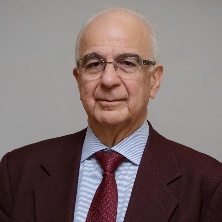 Βασίλειος K. ΛαμπρινουδάκηςΟμότιμος Καθηγητής Κλασικής Αρχαιολογίας | Τμήμα Ιστορίας και Αρχαιολογίας EΚΠΑ Ομότιμος Καθηγητής Κλασικής Αρχαιολογίας του Πανεπιστημίου Αθηνών. Αντεπιστέλλον μέλος της Académie des Inscriptions et Belles-Lettres των Παρισίων και της Akademie der Wissenschaften της Βιέννης. Μέλος της Academia Europea. Τακτικό μέλος της Εν Αθήναις Αρχαιολογικής Εταιρείας, του Γερμανικού και του Αυστριακού Αρχαιολογικού Ινστιτούτου. Μέλος των Δ.Σ. της Φιλεκπαιδευτικής Εταιρείας και του Ελληνικού Ιδρύματος Πολιτισμού. Διετέλεσε με τρεις θητείες Πρόεδρος του Τμήματος Ιστορίας και Αρχαιολογίας του Πανεπιστημίου Αθηνών και επί 24 χρόνια μέλος του Κεντρικού Αρχαιολογικού Συμβουλίου. Διευθύνει ανασκαφές και εργασίες ανάδειξης μνημείων κυρίως στη Νάξο, την Επίδαυρο και την Παλαιομάνινα. Έχει δημοσιεύσει 12 βιβλία και μονογραφίες, 161  επιστημονικά άρθρα με θέμα την αρχαία Ελληνική τέχνη, την αρχαία αρχιτεκτονική, την τοπογραφία της αρχαίας Ελλάδας, την επιγραφική, την αρχαία θρησκεία και λατρεία, την θεωρία της Αρχαιολογίας, την Διαχείριση και Ανάδειξη Μνημείων, Οδηγούς αρχαιολογικών χώρων και πολλά άρθρα σε εγκυκλοπαιδείες. Είναι συνεκδότης των διεθνών έργων αναφοράς Lexikon Iconograpicum Mythologiae Classicae [LIMC] και Thesaurus Cultus et Rituum Antiquorum [ThesCRA]. Τιμήθηκε με τον Ταξιάρχη του Τάγματος του Φοίνικος από τον Πρόεδρο της Ελληνικής Δημοκρα-τίας (2003) για την προβολή της Ελληνικής Ιστορίας και Αρχαιολογίας διεθνώς